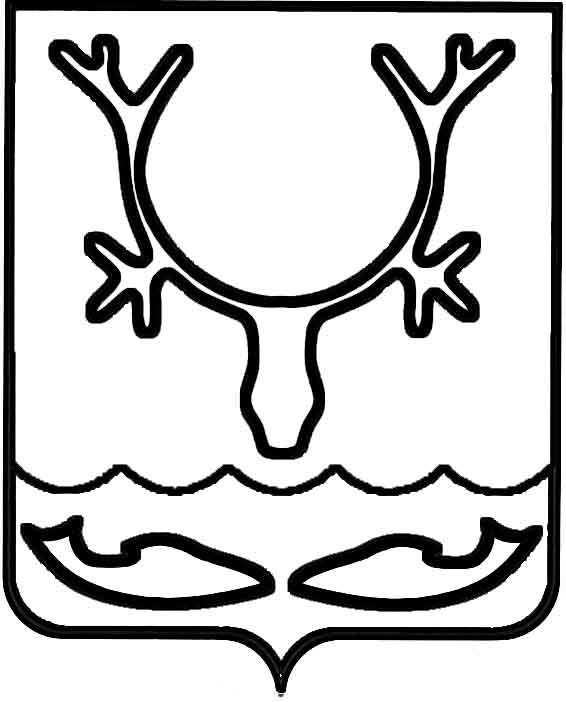 Администрация муниципального образования
"Городской округ "Город Нарьян-Мар"ПОСТАНОВЛЕНИЕ	В соответствии с Федеральными законами от 06.10.2003 № 131-ФЗ "Об общих принципах организации местного самоуправления в Российской Федерации", от 28.12.2009 № 381-ФЗ "Об основах государственного регулирования торговой деятельности в Российской Федерации", руководствуясь приказом Департамента природных ресурсов, экологии и агропромышленного комплекса Ненецкого автономного округа от 26.03.2021 № 15-пр "Об утверждении Порядка разработки и утверждения органами местного самоуправления муниципальных образований Ненецкого автономного округа схемы размещения нестационарных торговых объектов на территории Ненецкого автономного округа", Администрация муниципального образования "Городской округ "Город Нарьян-Мар"П О С Т А Н О В Л Я Е Т:Утвердить:Текстовую часть схемы размещения нестационарных торговых объектов на территории муниципального образования "Городской округ "Город Нарьян-Мар" согласно Приложению 1 к настоящему постановлению;Графические схемы нестационарных торговых объектов на территории муниципального образования "Городской округ "Город Нарьян-Мар" согласно Приложению 2 к настоящему постановлению (графические схемы 1 - ….).Признать утратившими силу:- постановление Администрации муниципального образования "Городской округ "Город Нарьян-Мар" от 15.05.2018 № 327 "Об утверждении схемы размещения нестационарных торговых объектов на территории МО "Городской округ "Город Нарьян-Мар";	- постановление Администрации МО "Городской округ "Город Нарьян-Мар" от 29.06.2018 № 432 "О внесении изменений в постановление Администрации МО "Городской округ "Город Нарьян-Мар" от 15.05.2018 № 327 "Об утверждении схемы размещения нестационарных торговых объектов на территории МО "Городской округ "Город Нарьян-Мар";	- постановление Администрации МО "Городской округ "Город Нарьян-Мар" от 20.11.2018 № 807 "О внесении изменения в постановление Администрации МО "Городской округ "Город Нарьян-Мар" от 15.05.2018 № 327 "Об утверждении схемы размещения нестационарных торговых объектов на территории МО "Городской округ "Город Нарьян-Мар";	- постановление Администрации МО "Городской округ "Город Нарьян-Мар" от 15.01.2019 № 35 "О внесении изменений в постановление Администрации МО "Городской округ "Город Нарьян-Мар" от 15.05.2018 № 327 "Об утверждении схемы размещения нестационарных торговых объектов на территории МО "Городской округ "Город Нарьян-Мар";	- постановление Администрации МО "Городской округ "Город Нарьян-Мар" от 15.03.2019 № 289 "О внесении изменений в постановление Администрации МО "Городской округ "Город Нарьян-Мар" от 15.05.2018 № 327 "Об утверждении схемы размещения нестационарных торговых объектов на территории МО "Городской округ "Город Нарьян-Мар";- постановление Администрации муниципального образования "Городской округ "Город Нарьян-Мар" от 11.06.2019 № 563 "О внесении изменений в постановление Администрации МО "Городской округ "Город Нарьян-Мар" от 15.05.2018 № 327 "Об утверждении схемы размещения нестационарных торговых объектов на территории МО "Городской округ "Город Нарьян-Мар";- постановление Администрации муниципального образования "Городской округ "Город Нарьян-Мар" от 05.11.2019 № 1045 "О внесении изменений в постановление Администрации МО "Городской округ "Город Нарьян-Мар" от 15.05.2018 № 327 "Об утверждении схемы размещения нестационарных торговых объектов на территории МО "Городской округ "Город Нарьян-Мар";- постановление Администрации муниципального образования "Городской округ "Город Нарьян-Мар" от 03.12.2019 № 1172 "О внесении изменений в постановление Администрации МО "Городской округ "Город Нарьян-Мар" от 15.05.2018 № 327 "Об утверждении схемы размещения нестационарных торговых объектов на территории МО "Городской округ "Город Нарьян-Мар";- постановление Администрации муниципального образования "Городской округ "Город Нарьян-Мар" от 05.03.2020 № 168 "О внесении изменения в постановление Администрации МО "Городской округ "Город Нарьян-Мар" от 15.05.2018 № 327 "Об утверждении схемы размещения нестационарных торговых объектов на территории МО "Городской округ "Город Нарьян-Мар";- постановление Администрации муниципального образования "Городской округ "Город Нарьян-Мар" от 19.05.2020 № 358 "О внесении изменений в постановление Администрации МО "Городской округ "Город Нарьян-Мар" от 15.05.2018 № 327 "Об утверждении схемы размещения нестационарных торговых объектов на территории МО "Городской округ "Город Нарьян-Мар";- постановление Администрации муниципального образования "Городской округ "Город Нарьян-Мар" от 09.06.2020 № 409 "О внесении изменения в постановление Администрации МО "Городской округ "Город Нарьян-Мар" от 15.05.2018 № 327 "Об утверждении схемы размещения нестационарных торговых объектов на территории МО "Городской округ "Город Нарьян-Мар";- постановление Администрации муниципального образования "Городской округ "Город Нарьян-Мар" от 06.08.2020 № 552 "О внесении изменений в постановление Администрации МО "Городской округ "Город Нарьян-Мар" от 15.05.2018 № 327 "Об утверждении схемы размещения нестационарных торговых объектов на территории МО "Городской округ "Город Нарьян-Мар";- постановление Администрации муниципального образования "Городской округ "Город Нарьян-Мар" от 22.10.2020 № 736 "О внесении изменения в постановление Администрации МО "Городской округ "Город Нарьян-Мар" от 15.05.2018 № 327 "Об утверждении схемы размещения нестационарных торговых объектов на территории МО "Городской округ "Город Нарьян-Мар";- постановление Администрации муниципального образования "Городской округ "Город Нарьян-Мар" от 28.01.2021 № 74 "О внесении изменений в постановление Администрации МО "Городской округ "Город Нарьян-Мар" от 15.05.2018 № 327 "Об утверждении схемы размещения нестационарных торговых объектов на территории МО "Городской округ "Город Нарьян-Мар".2. Настоящее постановление вступает в силу после его официального опубликования.№Об утверждении схемы размещения нестационарных торговых объектов на территории муниципального образования "Городской округ "Город Нарьян-Мар"Глава города Нарьян-Мара     О.О.Белак